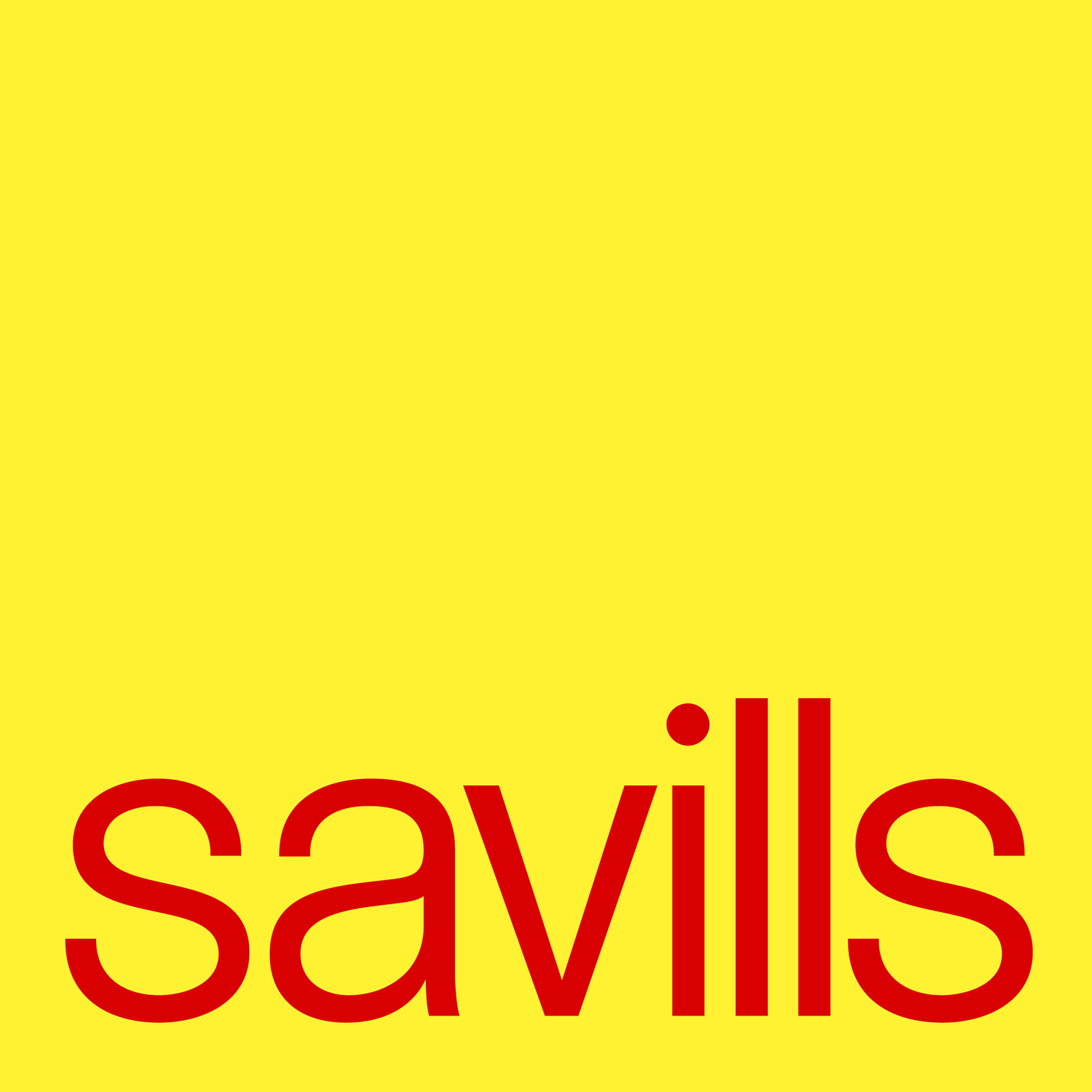 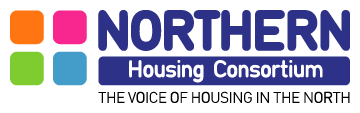 Housing Finance RoundtableWednesday 7th February 2018 10.30-2.30pm at WDH, Whistler Drive, Castleford, WF10 5HXAGENDA10.30am 	Chairs Introduction 10.40am 	Welcome from Savills - the landscape of LA housing finance - Steve Partridge, Director10.50am 	Sheffield experience - Janet Sharpe, Director of Housing 11.10am 	Legal viewpoint - Mark Cooke, Anthony Collins Solicitors 11.20am 	Discussion Focus on the policy and operating environment How providers are responding?The opportunities and how to engage with them, and challenges to overcome12.50		Break – Buffet Lunch 1.10pm 	Discussion over lunch Focus on practical actions for LA and other providers in engaging with development and other programmes.2.10pm 	Round up and close